For Immediate Release:                                                              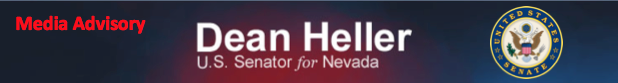 July 11, 2014							             Heller Holds Media Availability in Las Vegas Following Aging SummitMedia Advisory Today, Friday, July 11, 2014, Senator Dean Heller will attend and speak at an aging summit in Las Vegas. The Senator will discuss aging issues and bring the latest information coming from Capitol Hill on pertinent topics. Following the event, at approximately 10:00 a.m. PT, Senator Heller will be available to the media.Who: 	U.S. Senator Dean Heller What: 	Heller available to speak to media following aging summit event.When: 	Friday, July 11, 2014
Media availability: approximately 10:00-10:15 a.m. PT  
	                        Where: 	8905 W. Sunset Rd., Second Floor 
Las VegasFor more information, please contact Neal Patel at neal_patel@heller.senate.gov or (202) 224-6244.###